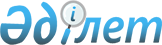 2019-2021 жылдарға арналған аудан бюджеті туралы
					
			Мерзімі біткен
			
			
		
					Түркістан облысы Бәйдібек аудандық мәслихатының 2018 жылғы 26 желтоқсандағы № 35/211 шешімі. Түркістан облысының Әділет департаментінде 2018 жылғы 28 желтоқсанда № 4867 болып тіркелді. Мерзімі өткендіктен қолданыс тоқтатылды
      Қазақстан Республикасының 2008 жылғы 4 желтоқсандағы Бюджет кодексінің 9 бабының 2-тармағына, 75-бабының 2 тармағына және "Қазақстан Республикасындағы жергілікті мемлекеттік басқару және өзін-өзі басқару туралы" Қазақстан Республикасының 2001 жылғы 23 қаңтардағы Заңының 6-бабының 1-тармағының 1) тармақшасына және Түркістан облыстық мәслихатының 2018 жылғы 12 желтоқсандағы № 33/347-VI "2019-2021 жылдарға арналған облыстық бюджет туралы" Нормативтік құқықтық актілерді мемлекеттік тіркеу тізілімінде № 4843 тіркелген шешіміне сәйкес, Бәйдібек аудандық мәслихаты ШЕШІМ ҚАБЫЛДАДЫ:
      1. Бәйдібек ауданының 2019-2021 жылдарға арналған аудан бюджеті 1, 2 және 3-қосымшаларға сәйкес, оның ішінде 2019 жылғы мынадай көлемде бекітілсін:
      1) кірістер –16 398 515 мың теңге:
      салықтық түсімдер– 691 653 мың теңге;
      салықтық емес түсімдер –174 525 мың теңге;
      негізгі капиталды сатудан түсетін түсімдер– 4 459 мың теңге;
      трансферттер түсімі – 15 527 878 мың теңге;
      2) шығындар –16 475 762 мың теңге;
      3) таза бюджеттік кредиттеу – 72 800 мың теңге:
      бюджеттік кредиттер – 117 413 мың теңге;
      бюджеттік кредиттерді өтеу – 44 613 мың теңге;
      4) қаржы активтерімен операциялар бойынша сальдо – 0:
      қаржы активтерін сатып алу- 0;
      мемлекеттің қаржы активтерін сатудан түсетін түсімдер – 0;
      5) бюджет тапшылығы (профициті)– -150 047 мың теңге;
      6) бюджет тапшылығын қаржыландыру (профицитін пайдалану) – 150 047 мың теңге:
      қарыздар түсімі – 117 413 мың теңге;
      қарыздарды өтеу – 44 613 мың теңге;
      бюджет қаражатының пайдаланылатын қалдықтары – 77 247 мың теңге.
      Ескерту. 1-тармақ жаңа редакцияда - Түркістан облысы Бәйдібек аудандық мәслихатының 19.11.2019 № 43/268 шешімімен (01.01.2019 бастап қолданысқа енгізіледі).


      2. 2019 жылға жеке табыс салығы және әлеуметтік салық түсімдерінің жалпы сомасын бөлу нормативтері:
      -төлем көзінен салық салынатын табыстардан ұсталатын жеке табыс салығы облыстық бюджетке 55 пайыз, жергілікті бюджетке 45 пайыз;
      -төлем көзінен салық салынбайтын табыстардан ұсталатын жеке табыс салығы жергілікті бюджетке 100 пайыз;
      -әлеуметтік салық облыстық бюджетке 50 пайыз, жергілікті бюджетке 50 пайыз;
      -төлем көзінен салық салынбайтын шетелдік азаматтар табыстарынан ұсталатын жеке табыс салығы облыстық бюджетке 50 пайыз, жергілікті бюджетке 50 пайыз.
      3. 2019 жылы облыстық бюджеттен аудандық бюджетке берілетін субвенция мөлшерінің жалпы сомасы 8 778 437 мың теңге болып белгіленсін.
      4. Аудандық бюджетте аудан әкімдігінің 2019 жылға арналған резерві 5 214 мың теңге сомасында бекітілсін.
      Ескерту. 4-тармақ жаңа редакцияда - Түркістан облысы Бәйдібек аудандық мәслихатының 19.11.2019 № 43/268 шешімімен (01.01.2019 бастап қолданысқа енгізіледі).


      5. Бюджеттік инвестициялық жобаларды (баңдарламаларды) іске асыруға және заңды тұлғалардың жарғылық қорын қалыптастыруға бағытталған, бюджеттік бағдарламалар бөлінісінде 2019 жылға арналған аудандық бюджеттік даму бағдарламасының тізбесі 4-қосымшаға сәйкес бекітілсін.
      6. 2019 жылға арналған жергілікті бюджеттің атқарылуы процесінде секвестрлеуге жатпайтын жергілікті бюджеттік бағдарламасының тізбесі 5- қосымшаға сәйкес бекітілсін.
      7. 2019 жылға аудандық бюджеттен аудандық маңызы бар қала, ауыл, кент, ауылдық округ бюджеттеріне берілетін субвенциялар мөлшерінің жалпы сомасы 653 728 мың теңге соммасында 6- қосымшаға сәйкес қарастырылсын, оның ішінде:
      Ағыбет ауылдық округі 56 523 мың теңге;
      Алғабас ауылдық округі 86 749 мың теңге;
      Алмалы ауылдық округі 15 230 мың теңге;
      Ақбастау ауылдық округі 50 694 мың теңге;
      Боралдай ауылдық округі 67 252 мың теңге;
      Бөген ауылдық округі 16 664 мың теңге;
      Борлысай ауылдық округі 15 546 мың теңге;
      Жамбыл ауылдық округі 52 558 мың теңге;
      Көктерек ауылдық округі 40 158 мың теңге;
      Мыңбұлақ ауылдық округі 86 217 мың теңге;
      Шаян ауылдық округі 166 137 мың теңге.
      8. 2019 жылға азаматтық қызметшілер болып табылатын және ауылдық жерде аудандық бюджеттен қаржыландырылатын ұйымдарда жұмыс істейтін әлеуметтік қамсыздандыру, білім беру, мәдениет, спорт және ветеринария саласындағы мамандарға қызметтің осы түрлерімен қалалық жағдайда айналысатын азаматтық қызметшілердің айлықақыларымен және мөлшерлемелерімен салыстырғанда жиырма бес пайызға жоғарылатылған лауазымдық айлықақылар мен тарифтік мөлшерлемелер белгіленсін.
      9. "Бәйдібек аудандық мәслихат аппараты" мемлекеттік мекемесі Қазақстан Республикасының заңнамалық актілерінде белгіленген тәртіпте:
      1) осы шешімнің аумақтық әділет органында мемлекеттік тіркелуін;
      2) осы мәслихат шешімі мемлекеттік тіркелген күнінен бастап күнтізбелік он күн ішінде оның көшірмесін қағаз және электронды түрде қазақ және орыс тілдерінде "Республикалық құқықтық ақпарат орталығы" шаруашылық жүргізу құқығындағы республикалық мемлекеттік кәсіпорнына Қазақстан Республикасы нормативтік құқықтық актілерінің эталондық бақылау банкіне ресми жариялау және енгізу үшін жолданылуын;
      3) осы шешім мемлекеттік тіркелген күнінен бастап күнтізбелік он күн ішінде оның көшірмесін Бәйдібек ауданының аумағында таратылатын мерзімді баспа басылымдарында ресми жариялауға жолданылуын;
      4) ресми жарияланғаннан кейін осы шешімді Бәйдібек аудандық мәслихаттың интернет - ресурсына орналастыруын қамтамасыз етсін.
      10. Осы шешім 2019 жылдың 1 қаңтарынан бастап қолданысқа 2019 жылға арналған аудан бюджеті
      Ескерту. 1-қосымша жаңа редакцияда - Түркістан облысы Бәйдібек аудандық мәслихатының 19.11.2019 № 43/268 шешімімен (01.01.2019 бастап қолданысқа енгізіледі). 2020 жылға арналған аудан бюджеті 2021 жылға арналған аудан бюджеті Бюджеттік инвестициялық жобаларды (бағдарламаларды) іске асыруға бағытталған, бюджеттік бағдарламалар бөлінісінде 2018-2020 жылдарға арналған аудандық бюджеттік даму бағдарламаларының тізбесі 2019 жылға арналған жергілікті бюджеттің атқарылуы процесінде секвестрлеуге жатпайтын жергілікті бюджеттік бағдарламалардың тізбесі 2019-2021 жылдарға жергілікті өзін-өзі басқару органдарына берілетін субвенциялардың аудандық маңызы бар ауыл округтер арасында бөлінуі
					© 2012. Қазақстан Республикасы Әділет министрлігінің «Қазақстан Республикасының Заңнама және құқықтық ақпарат институты» ШЖҚ РМК
				
      Аудандық мәслихат

      сессиясының төрағасы

А. Елеусіз

      Аудандық мәслихат хатшысы

М. Нахипбеков
Бәйдібек аудандық
мәслихатының 2018 жылғы
26 желтоқсандағы № 35/211
шешіміне 1 қосымша
Санаты
Санаты
Санаты
Санаты
Санаты
Сомасы,
мың теңге
Сыныбы
Сыныбы
Сыныбы
Сыныбы
Сомасы,
мың теңге
Ішкі сыныбы
Ішкі сыныбы
Ішкі сыныбы
Сомасы,
мың теңге
Атауы
Атауы
Сомасы,
мың теңге
1
1
1
2
2
3
І. Кірістер
І. Кірістер
16398515
1
Салықтық түсімдер 
Салықтық түсімдер 
691653
01
Табыс салығы
Табыс салығы
272492
2
Жеке табыс салығы
Жеке табыс салығы
272492
03
Әлеуметтік салық 
Әлеуметтік салық 
276799
1
Әлеуметтік салық
Әлеуметтік салық
276799
04
Меншікке салынатын салықтар
Меншікке салынатын салықтар
126949
1
Мүлікке салынатын салықтар
Мүлікке салынатын салықтар
122644
5
Бірыңғай жер салығы
Бірыңғай жер салығы
4305
05
Тауарларға, жұмыстарға және қызметтерге салынатын iшкi салықтар
Тауарларға, жұмыстарға және қызметтерге салынатын iшкi салықтар
10883
2
Акциздер
Акциздер
3213
3
Табиғи және басқа да ресурстарды пайдаланғаны үшiн түсетiн түсiмдер
Табиғи және басқа да ресурстарды пайдаланғаны үшiн түсетiн түсiмдер
4590
4
Кәсіпкерлік және кәсіби қызметті жүргізгені үшін алынатын алымдар
Кәсіпкерлік және кәсіби қызметті жүргізгені үшін алынатын алымдар
3080
08
Заңдық мәнді іс-әрекеттерді жасағаны және (немесе) оған уәкілеттігі бар мемлекеттік органдар немесе лауазымды адамдар құжаттар бергені үшін алынатын міндетті төлемдер
Заңдық мәнді іс-әрекеттерді жасағаны және (немесе) оған уәкілеттігі бар мемлекеттік органдар немесе лауазымды адамдар құжаттар бергені үшін алынатын міндетті төлемдер
4530
1
Мемлекеттік баж
Мемлекеттік баж
4530
2
Салықтық емес түсiмдер
Салықтық емес түсiмдер
174525
01
Мемлекеттік меншіктен түсетін кірістер
Мемлекеттік меншіктен түсетін кірістер
4109
1
Мемлекеттік кәсіпорындардың таза кірісі бөлігінің түсімдері
Мемлекеттік кәсіпорындардың таза кірісі бөлігінің түсімдері
765
5
Мемлекет меншігіндегі мүлікті жалға беруден түсетін кірістер
Мемлекет меншігіндегі мүлікті жалға беруден түсетін кірістер
3344
04
Мемлекеттік бюджеттен қаржыландырылатын, сондай-ақ Қазақстан Республикасы Ұлттық Банкінің бюджетінен (шығыстар сметасынан) қамтылатын және қаржыландырылатын мемлекеттік мекемелер салатын айыппұлдар, өсімпұлдар, санкциялар, өндіріп алулар
Мемлекеттік бюджеттен қаржыландырылатын, сондай-ақ Қазақстан Республикасы Ұлттық Банкінің бюджетінен (шығыстар сметасынан) қамтылатын және қаржыландырылатын мемлекеттік мекемелер салатын айыппұлдар, өсімпұлдар, санкциялар, өндіріп алулар
541
01
Мұнай секторы ұйымдарынан және жәбірленушілерге өтемақы қорына түсетін түсімдерді қоспағанда, мемлекеттік бюджеттен қаржыландырылатын, сондай-ақ Қазақстан Республикасы Ұлттық Банкінің бюджетінен (шығыстар сметасынан) қамтылатын және қаржыландырылатын мемлекеттік мекемелер салатын айыппұлдар, өсімпұлдар, санкциялар, өндіріпалулар
Мұнай секторы ұйымдарынан және жәбірленушілерге өтемақы қорына түсетін түсімдерді қоспағанда, мемлекеттік бюджеттен қаржыландырылатын, сондай-ақ Қазақстан Республикасы Ұлттық Банкінің бюджетінен (шығыстар сметасынан) қамтылатын және қаржыландырылатын мемлекеттік мекемелер салатын айыппұлдар, өсімпұлдар, санкциялар, өндіріпалулар
541
06
Басқа да салықтық емес түсімдер
Басқа да салықтық емес түсімдер
169875
1
Басқа да салықтық емес түсімдер
Басқа да салықтық емес түсімдер
169875
3
Негізгі капиталды сатудан түсетін түсімдер
Негізгі капиталды сатудан түсетін түсімдер
4459
03
Жерді және материалдық емес активтерді сату
Жерді және материалдық емес активтерді сату
4459
1
Жерді сату
Жерді сату
4459
4
Трансферттердің түсімдері
Трансферттердің түсімдері
15527878
02
Мемлекеттік басқарудың жоғары тұрған органдарынан түсетін трансферттер
Мемлекеттік басқарудың жоғары тұрған органдарынан түсетін трансферттер
15527878
2
Облыстық бюджеттен түсетін трансферттер
Облыстық бюджеттен түсетін трансферттер
15527878
Функционалдық топ
Функционалдық топ
Функционалдық топ
Функционалдық топ
Функционалдық топ
Сомасы мың теңге
Кіші функция
Кіші функция
Кіші функция
Кіші функция
Сомасы мың теңге
Бюджеттік бағдарламалардың әкiмшiсi
Бюджеттік бағдарламалардың әкiмшiсi
Бюджеттік бағдарламалардың әкiмшiсi
Сомасы мың теңге
Бағдарлама
Бағдарлама
Сомасы мың теңге
Атауы
Сомасы мың теңге
2. Шығындар
16 475 762
01
Жалпы сипаттағы мемлекеттiк қызметтер 
487006
1
Мемлекеттiк басқарудың жалпы функцияларын орындайтын өкiлдi, атқарушы және басқа органдар
286214
112
Аудан (облыстық маңызы бар қала) мәслихатының аппараты
34248
001
Аудан (облыстық маңызы бар қала) мәслихатының қызметін қамтамасыз ету жөніндегі қызметтер
33948
003
Мемлекеттік органның күрделі шығыстары
300
122
Аудан (облыстық маңызы бар қала) әкімінің аппараты
251966
001
Аудан (облыстық маңызы бар қала) әкімінің қызметін қамтамасыз ету жөніндегі қызметтер
153997
113
Жергілікті бюджеттерден берілетін ағымдағы нысаналы трансферттер
97969
2
Қаржылық қызмет
14524
459
Ауданның (облыстық маңызы бар қаланың) экономика және қаржы бөлімі
1033
003
Салық салу мақсатанда мүлікті бағалауды жүргізу 
1033
489
Ауданның (облыстық маңызы бар қаланың) мемлекеттік активтер және сатып алу бөлімі
13491
001
Жергілікті деңгейде мемлекеттік активтер мен сатып алуды басқару саласындағы мемлекеттік саясатты іске асыру жөніндегі қызметтер
13491
9
Жалпы сипаттағы өзге де мемлекеттiк қызметтер
186268
458
Ауданның (облыстық маңызы бар қаланың) тұрғын үй-коммуналдық шаруашылығы, жолаушылар көлігі және автомобиль жолдары бөлімі
150284
001
Жергілікті деңгейде тұрғын үй-коммуналдық шаруашылығы, жолаушылар көлігі және автомобиль жолдары саласындағы мемлекеттік саясатты іске асыру жөніндегі қызметтер
74160
113
Жергілікті бюджеттерден берілетін ағымдағы нысаналы трансферттер
76124
459
Ауданның (облыстық маңызы бар қаланың) экономика және қаржы бөлімі
35984
001
Ауданның (облыстық маңызы бар қаланың) экономикалық саясаттын қалыптастыру мен дамыту, мемлекеттік жоспарлау, бюджеттік атқару және коммуналдық меншігін басқару саласындағы мемлекеттік саясатты іске асыру жөніндегі қызметтер
35392
015
Мемлекеттік органның күрделі шығыстары
592
02
Қорғаныс
20254
1
Әскери мұқтаждар
14586
122
Аудан (облыстық маңызы бар қала) әкімінің аппараты
14586
005
Жалпыға бірдей әскери міндетті атқару шеңберіндегі іс-шаралар
14586
2
Төтенше жағдайлар жөніндегі жұмыстарды ұйымдастыру
5668
122
Аудан (облыстық маңызы бар қала) әкімінің аппараты
5668
006
Аудан (облыстық маңызы бар қала) ауқымындағы төтенше жағдайлардың алдын алу және оларды жою
1253
007
Аудандық (қалалық) ауқымдағы дала өрттерінің, сондай-ақ мемлекеттік өртке қарсы қызмет органдары құрылмаған елдi мекендерде өрттердің алдын алу және оларды сөндіру жөніндегі іс-шаралар
4415
04
Бiлiм беру
7896064
1
Мектепке дейiнгi тәрбие және оқыту
406161
464
Ауданның (облыстық маңызы бар қаланың) білім бөлімі
406161
040
Мектепке дейінгі білім беру ұйымдарында мемлекеттік білім беру тапсырысын іске асыруға
406161
2
Бастауыш, негізгі орта және жалпы орта білім беру
7098205
464
Ауданның (облыстық маңызы бар қаланың) білім бөлімі
6776183
003
Жалпы білім беру
6616088
006
Балаларға қосымша білім беру 
160095
472
Ауданның (облыстық маңызы бар қаланың) құрылыс, сәулет және қала құрылысы бөлімі
322022
022
Бастауыш, негізгі орта және жалпы орта білім беру объектілерін салу және реконструкциялау
322022
9
Білім беру саласындағы өзге де қызметтер
391698
464
Ауданның (облыстық маңызы бар қаланың) білім бөлімі
391698
001
Жергілікті деңгейде білім беру саласындағы мемлекеттік саясатты іске асыру жөніндегі қызметтер
17763
005
Ауданның (аудандық маңызы бар қаланың) мемлекеттік білім беру мекемелер үшін оқулықтар мен оқу-әдiстемелiк кешендерді сатып алу және жеткізу
186494
015
Жетім баланы (жетім балаларды) және ата-аналарының қамқорынсыз қалған баланы (балаларды) күтіп-ұстауға қамқоршыларға (қорғаншыларға) ай сайынға ақшалай қаражат төлемі
10596
067
Ведомстволық бағыныстағы мемлекеттік мекемелерінің және ұйымдарының күрделі шығыстары
173369
113
Жергілікті бюджеттерден берілетін ағымдағы нысаналы трансферттер
3476
06
Әлеуметтiк көмек және әлеуметтiк қамсыздандыру
1755081
1
Әлеуметтiк қамсыздандыру
1071462
451
Ауданның (облыстық маңызы бар қаланың) жұмыспен қамту және әлеуметтік бағдарламалар бөлімі
1068917
005
Мемлекеттік атаулы әлеуметтік көмек
1068917
464
Ауданның (облыстық маңызы бар қаланың) білім бөлімі
2545
030
Патронат тәрбиешілерге берілген баланы (балаларды) асырап бағу 
2545
2
Әлеуметтiк көмек
635944
451
Ауданның (облыстық маңызы бар қаланың) жұмыспен қамту және әлеуметтік бағдарламалар бөлімі
635944
002
Жұмыспен қамту бағдарламасы
288010
007
Жергілікті өкілетті органдардың шешімі бойынша мұқтаж азаматтардың жекелеген топтарына әлеуметтік көмек
52339
010
Үйден тәрбиеленіп оқытылатын мүгедек балаларды материалдық қамтамасыз ету
2079
014
Мұқтаж азаматтарға үйде әлеуметтiк көмек көрсету
59255
017
Мүгедектерді оңалту жеке бағдарламасына сәйкес, мұқтаж мүгедектерді міндетті гигиеналық құралдармен және ымдау тілі мамандарының қызмет көрсетуін, жеке көмекшілермен қамтамасыз ету
179512
023
Жұмыспен қамту орталықтарының қызметін қамтамасыз ету
54749
9
Әлеуметтiк көмек және әлеуметтiк қамтамасыз ету салаларындағы өзге де қызметтер
47675
451
Ауданның (облыстық маңызы бар қаланың) жұмыспен қамту және әлеуметтік бағдарламалар бөлімі
47675
001
Жергілікті деңгейде халық үшін әлеуметтік бағдарламаларды жұмыспен қамтуды қамтамасыз етуді іске асыру саласындағы мемлекеттік саясатты іске асыру жөніндегі қызметтер
37737
011
Жәрдемақыларды және басқа да әлеуметтік төлемдерді есептеу, төлеу мен жеткізу бойынша қызметтерге ақы төлеу
8956
021
Мемлекеттік органның күрделі шығыстары
982
07
Тұрғын үй-коммуналдық шаруашылық
1933517
1
Тұрғын үй шаруашылығы
199981
458
Ауданның (облыстық маңызы бар қаланың) тұрғын үй-коммуналдық шаруашылығы, жолаушылар көлігі және автомобиль жолдары бөлімі
34929
005
Авариялық және ескі тұрғын үйлерді бұзу
34929
472
Ауданның (облыстық маңызы бар қаланың) құрылыс, сәулет және қала құрылысы бөлімі
165052
003
Коммуналдық тұрғын үй қорының тұрғын үйін жобалау және (немесе) салу, реконструкциялау
3686
004
Инженерлік-коммуникациялық инфрақұрылымды жобалау, дамыту және (немесе) жайластыру
500
098
Коммуналдық тұрғын үй қорының тұрғын үйлерін сатып алу
160866
2
Коммуналдық шаруашылық
1192291
458
Ауданның (облыстық маңызы бар қаланың) тұрғын үй-коммуналдық шаруашылығы, жолаушылар көлігі және автомобиль жолдары бөлімі
1192291
012
Сумен жабдықтау және су бұру жүйесінің жұмыс істеуі
107946
027
Ауданның (облыстық маңызы бар қаланың) коммуналдық меншігіндегі газ жүйелерін қолдануды ұйымдастыру
24733
028
Коммуналдық шаруашылығын дамыту
649502
048
Қаланы және елді мекендерді абаттандыруды дамыту
500
058
Елді мекендердегі сумен жабдықтау және су бұру жүйелерін дамыту
409610
3
Елді-мекендерді абаттандыру
541245
458
Ауданның (облыстық маңызы бар қаланың) тұрғын үй-коммуналдық шаруашылығы, жолаушылар көлігі және автомобиль жолдары бөлімі
541245
015
Елдi мекендердегі көшелердi жарықтандыру
9229
016
Елді мекендердің санитариясын қамтамасыз ету
1260
018
Елді-мекендерді абаттандыру және көгалдандыру
530756
08
Мәдениет, спорт, туризм және ақпараттық кеңістiк
679194
1
Мәдениет саласындағы қызмет
265238
455
Ауданның (облыстық маңызы бар қаланың) мәдениет және тілдерді дамыту бөлімі
242742
003
Мәдени-демалыс жұмысын қолдау
230910
009
Тарихи-мәдени мұра ескерткіштерін сақтауды және оларға қол жетімділікті қамтамасыз ету
11832
472
Ауданның (облыстық маңызы бар қаланың) құрылыс, сәулет және қала құрылысы бөлімі
22496
011
Мәдениет объектілерін дамыту
22496
2
Спорт
248994
465
Ауданның (облыстық маңызы бар қаланың) Дене шынықтыру және спорт бөлімі
244914
001
Жергілікті деңгейде дене шынықтыру және спорт саласындағы мемлекеттік саясатты іске асыру жөніндегі қызметтер
9920
005
Ұлттық және бұқаралық спорт түрлерін дамыту
223861
006
Аудандық (облыстық маңызы бар қалалық) деңгейде спорттық жарыстар өткiзу
3128
007
Әртүрлi спорт түрлерi бойынша аудан (облыстық маңызы бар қала) құрама командаларының мүшелерiн дайындау және олардың облыстық спорт жарыстарына қатысуы
2538
032
Ведомстволық бағыныстағы мемлекеттік мекемелерінің және ұйымдарының күрделі шығыстары
5467
472
Ауданның (облыстық маңызы бар қаланың) құрылыс, сәулет және қала құрылысы бөлімі
4080
008
Cпорт объектілерін дамыту
4080
3
Ақпараттық кеңiстiк
90753
455
Ауданның (облыстық маңызы бар қаланың) мәдениет және тілдерді дамыту бөлімі
69763
006
Аудандық (қалалық) кiтапханалардың жұмыс iстеуi
59585
007
Мемлекеттік тілді және Қазақстан халықтарының басқа да тілдерін дамыту
10178
456
Ауданның (облыстық маңызы бар қаланың) ішкі саясат бөлімі
20990
002
Мемлекеттік ақпараттық саясат жүргізу жөніндегі қызметтер
20990
9
Мәдениет, спорт, туризм және ақпараттық кеңiстiктi ұйымдастыру жөнiндегi өзге де қызметтер
74209
455
Ауданның (облыстық маңызы бар қаланың) мәдениет және тілдерді дамыту бөлімі
24275
001
Жергілікті деңгейде тілдерді және мәдениетті дамыту саласындағы мемлекеттік саясатты іске асыру жөніндегі қызметтер
9655
032
Ведомстволық бағыныстағы мемлекеттік мекемелерінің және ұйымдарының күрделі шығыстары
14620
456
Ауданның (облыстық маңызы бар қаланың) ішкі саясат бөлімі
49934
001
Жергілікті деңгейде ақпарат, мемлекеттілікті нығайту және азаматтардың әлеуметтік сенімділігін қалыптастыру саласында мемлекеттік саясатты іске асыру жөніндегі қызметтер
22460
003
Жастар саясаты саласында іс-шараларды іске асыру
27474
09
Отын-энергетика кешенi және жер қойнауын пайдалану
759369
9
Отын-энергетика кешені және жер қойнауын пайдалану саласындағы өзге де қызметтер
759369
458
Ауданның (облыстық маңызы бар қаланың) тұрғын үй-коммуналдық шаруашылығы, жолаушылар көлігі және автомобиль жолдары бөлімі
759369
036
Газ тасымалдау жүйесін дамыту 
759369
10
Ауыл, су, орман, балық шаруашылығы, ерекше қорғалатын табиғи аумақтар, қоршаған ортаны және жануарлар дүниесін қорғау, жер қатынастары
437096
1
Ауыл шаруашылығы
380449
462
Ауданның (облыстық маңызы бар қаланың) ауыл шаруашылығы бөлімі
35162
001
Жергілікте деңгейде ауыл шаруашылығы саласындағы мемлекеттік саясатты іске асыру жөніндегі қызметтер
35162
473
Ауданның (облыстық маңызы бар қаланың) ветеринария бөлімі
345287
001
Жергілікті деңгейде ветеринария саласындағы мемлекеттік саясатты іске асыру жөніндегі қызметтер
15354
003
Мемлекеттік органның күрделі шығыстары
300
005
Мал көмінділерінің (биотермиялық шұңқырлардың) жұмыс істеуін қамтамасыз ету
4874
007
Қаңғыбас иттер мен мысықтарды аулауды және жоюды ұйымдастыру
2878
008
Алып қойылатын және жойылатын ауру жануарлардың, жануарлардан алынатын өнімдер мен шикізаттың құнын иелеріне өтеу
4494
009
Жануарлардың энзоотиялық аурулары бойынша ветеринариялық іс-шараларды жүргізу
28257
011
Эпизоотияға қарсы іс-шаралар жүргізу
289130
6
Жер қатынастары
19290
463
Ауданның (облыстық маңызы бар қаланың) жер қатынастары бөлімі
19290
001
Аудан (облыстық маңызы бар қала) аумағында жер қатынастарын реттеу саласындағы мемлекеттік саясатты іске асыру жөніндегі қызметтер
11522
003
Елдi мекендердi жер-шаруашылық орналастыру
7220
007
Мемлекеттік органның күрделі шығыстары
548
9
Ауыл, су, орман, балық шаруашылығы, қоршаған ортаны қорғау және жер қатынастары саласындағы басқа да қызметтер
37357
459
Ауданның (облыстық маңызы бар қаланың) экономика және қаржы бөлімі
37357
099
Мамандардың әлеуметтік көмек көрсетуі жөніндегі шараларды іске асыру
37357
11
Өнеркәсіп, сәулет, қала құрылысы және құрылыс қызметі
54070
2
Сәулет, қала құрылысы және құрылыс қызметі
54070
472
Ауданның (облыстық маңызы бар қаланың) құрылыс, сәулет және қала құрылысы бөлімі
54070
001
Жергілікті деңгейде құрылыс, сәулет және қала құрылысы саласындағы мемлекеттік саясатты іске асыру жөніндегі қызметтер
25602
013
Аудан аумағында қала құрылысын дамытудың кешенді схемаларын, аудандық (облыстық) маңызы бар қалалардың, кенттердің және өзге де ауылдық елді мекендердің бас жоспарларын әзірлеу
28168
015
Мемлекеттік органның күрделі шығыстары
300
12
Көлiк және коммуникация
875092
1
Автомобиль көлiгi
875092
458
Ауданның (облыстық маңызы бар қаланың) тұрғын үй-коммуналдық шаруашылығы, жолаушылар көлігі және автомобиль жолдары бөлімі
875092
023
Автомобиль жолдарының жұмыс істеуін қамтамасыз ету
30930
045
Аудандық маңызы бар автомобиль жолдарын және елді-мекендердің көшелерін күрделі және орташа жөндеу
844162
13
Басқалар
585687
3
Кәсiпкерлiк қызметтi қолдау және бәсекелестікті қорғау
16350
469
Ауданның (облыстық маңызы бар қаланың) кәсіпкерлік бөлімі
16350
001
Жергілікті деңгейде кәсіпкерлік пен өнеркәсіпті дамыту саласындағы мемлекеттік саясатты іске асыру жөніндегі қызметтер
16050
004
Мемлекеттік органның күрделі шығыстары
300
9
Басқалар
569337
458
Ауданның (облыстық маңызы бар қаланың) тұрғын үй-коммуналдық шаруашылығы, жолаушылар көлігі және автомобиль жолдары бөлімі
405457
040
"Өңірлерді дамыту" Бағдарламасы шеңберінде өңірлерді экономикалық дамытуға жәрдемдесу бойынша шараларды іске асыру
7421
062
"Ауыл-Ел бесігі" жобасы шеңберінде ауылдық елді мекендердегі әлеуметтік және инженерлік инфрақұрылым бойынша іс-шараларды іске асыру
398036
459
Ауданның (облыстық маңызы бар қаланың) экономика және қаржы бөлімі
163880
008
Жергілікті бюджеттік инвестициялық жобалардың техникалық-экономикалық негіздемелерін және мемлекеттік-жекешелік әріптестік жобалардың, оның ішінде концессиялық жобалардың конкурстық құжаттамаларын әзірлеу немесе түзету, сондай-ақ қажетті сараптамаларын жүргізу, мемлекеттік-жекешелік әріптестік жобаларды, оның ішінде концессиялық жобаларды консультациялық сүйемелдеу
5095
012
Ауданның (облыстық маңызы бар қаланың) жергілікті атқарушы органының резерві
5214
026
Аудандық маңызы бар қала, ауыл, кент, ауылдық округ бюджеттеріне ең төменгі жалақы мөлшерінің өзгеруіне байланысты азаматтық қызметшілердің жекелеген санаттарының, мемлекеттік бюджет қаражаты есебінен ұсталатын ұйымдар қызметкерлерінің, қазыналық кәсіпорындар қызметкерлерінің жалақысын көтеруге берілетін ағымдағы нысаналы трансферттер
140745
066
Аудандық маңызы бар қала, ауыл, кент, ауылдық округ бюджеттеріне мемлекеттік әкімшілік қызметшілердің жекелеген санаттарының жалақысын көтеруге берілетін ағымдағы нысаналы трансферттер
12826
14
Борышқа қызмет көрсету
52
1
Борышқа қызмет көрсету
52
459
Ауданның (облыстық маңызы бар қаланың) экономика және қаржы бөлімі
52
021
Жергілікті атқарушы органдардың облыстық бюджеттен қарыздар бойынша сыйақылар мен өзге де төлемдерді төлеу бойынша борышына қызмет көрсету 
52
15
Трансферттер
993280
1
Трансферттер
993280
459
Ауданның (облыстық маңызы бар қаланың) экономика және қаржы бөлімі
993280
006
Нысаналы пайдаланылмаған (толық пайдаланылмаған) трансферттерді қайтару
527
024
Заңнаманы өзгертуге байланысты жоғары тұрған бюджеттің шығындарын өтеуге төменгі тұрған бюджеттен ағымдағы нысаналы трансферттер
339025
038
Субвенциялар
653728
3. Таза бюджеттік кредиттеу
72800
Функционалдық топ
Функционалдық топ
Функционалдық топ
Функционалдық топ
Функционалдық топ
Сомасы, мың теңге
Кіші функция
Кіші функция
Кіші функция
Кіші функция
Сомасы, мың теңге
Бюджеттік бағдарламалардың әкiмшiсi
Бюджеттік бағдарламалардың әкiмшiсi
Бюджеттік бағдарламалардың әкiмшiсi
Сомасы, мың теңге
Бағдарлама
Бағдарлама
Сомасы, мың теңге
Атауы
Сомасы, мың теңге
Бюджеттік кредиттер
117413
10
Ауыл, су, орман, балық шаруашылығы, ерекше қорғалатын табиғи аумақтар, қоршаған ортаны және жануарлар дүниесін қорғау, жер қатынастары
117413
1
Ауыл шаруашылығы
117413
459
Ауданның (облыстық маңызы бар қаланың) экономика және қаржы бөлімі
117413
018
Мамандарды әлеуметтік қолдау шараларын іске асыруға берілетін бюджеттік кредиттер
117413
Санаты
Санаты
Санаты
Санаты
Санаты
Сомасы, мың теңге
Сыныбы
Сыныбы
Сыныбы
Сыныбы
Сомасы, мың теңге
Ішкі сыныбы
Ішкі сыныбы
Ішкі сыныбы
Сомасы, мың теңге
Ерекшелігі
Ерекшелігі
Сомасы, мың теңге
Атауы
Бюджеттік кредиттерді өтеу
44613
5
Бюджеттік кредиттерді өтеу
44613
01
Бюджеттік кредиттерді өтеу
44613
1
Мемлекеттік бюджеттен берілген бюджеттік кредиттерді өтеу
44613
13
Жеке тұлғаларға жергілікті бюджеттен берілген бюджеттік кредиттерді өтеу
44613
4. Қаржы активтерімен операциялар бойынша сальдо
0
Функционалдық топ
Функционалдық топ
Функционалдық топ
Функционалдық топ
Функционалдық топ
Сомасы, мың теңге
Кіші функция
Кіші функция
Кіші функция
Кіші функция
Сомасы, мың теңге
Бюджеттік бағдарламалардың әкiмшiсi
Бюджеттік бағдарламалардың әкiмшiсi
Бюджеттік бағдарламалардың әкiмшiсi
Сомасы, мың теңге
Бағдарлама
Бағдарлама
Сомасы, мың теңге
Атауы
Сомасы, мың теңге
Қаржы активтерін сатып алу 
0
Санаты
Санаты
Санаты
Санаты
Санаты
Сомасы, мың теңге
Сыныбы
Сыныбы
Сыныбы
Сыныбы
Сомасы, мың теңге
Ішкі сыныбы
Ішкі сыныбы
Ішкі сыныбы
Сомасы, мың теңге
Ерекшелігі
Ерекшелігі
Сомасы, мың теңге
Атауы
Мемлекеттің қаржы активтерін сатудан түсетін түсімдер 
0
5. Бюджет тапшылығы (профициті)
-150047
6. Бюджет тапшылығын қаржыландыру (профицитін пайдалану)
150047
Санаты
Санаты
Санаты
Санаты
Санаты
Сомасы мың теңге
Сыныбы
Сыныбы
Сыныбы
Сыныбы
Сомасы мың теңге
Ішкі сыныбы
Ішкі сыныбы
Ішкі сыныбы
Сомасы мың теңге
Ерекшелігі
Ерекшелігі
Сомасы мың теңге
Атауы
Сомасы мың теңге
Қарыздар түсімі
117413
7
Қарыздар түсімі
117413
01
Мемлекеттік ішкі қарыздар
117413
2
Қарыз алу келісім-шарттары
117413
03
Ауданның (облыстық маңызы бар қаланың) жергілікті атқарушы органы алатын қарыздар
117413
Функционалдық топ
Функционалдық топ
Функционалдық топ
Функционалдық топ
Функционалдық топ
Сомасы мың теңге
Кіші функция
Кіші функция
Кіші функция
Кіші функция
Сомасы мың теңге
Бюджеттік бағдарламалардың әкiмшiсi
Бюджеттік бағдарламалардың әкiмшiсi
Бюджеттік бағдарламалардың әкiмшiсi
Сомасы мың теңге
Бағдарлама
Бағдарлама
Сомасы мың теңге
Атауы
Сомасы мың теңге
16
Қарыздарды өтеу
44613
1
Қарыздарды өтеу
44613
459
Ауданның (облыстық маңызы бар қаланың) экономика және қаржы бөлімі
44613
005
Жергілікті атқарушы органның жоғары тұрған бюджет алдындағы борышын өтеу
44613
022
Жергілікті бюджеттен бөлінген пайдаланылмаған бюджеттік кредиттерді қайтару
Санаты
Санаты
Санаты
Санаты
Санаты
Сомасы мың теңге
Сыныбы
Сыныбы
Сыныбы
Сыныбы
Сомасы мың теңге
Ішкі сыныбы
Ішкі сыныбы
Ішкі сыныбы
Сомасы мың теңге
Ерекшелігі
Ерекшелігі
Сомасы мың теңге
Атауы
8
Бюджет қаражатының пайдаланылатын қалдықтары
77247
01
Бюджет қаражаты қалдықтары
77247
1
Бюджет қаражатының бос қалдықтары
77247
01
Бюджет қаражатының бос қалдықтары
77247Бәйдібек аудандық
мәслихатының 2018 жылғы
26 желтоқсандағы № 35/211
шешіміне 2 қосымша
Санаты
Санаты
Санаты
Санаты
Санаты
Сомасы,
мың теңге
Сыныбы
Сыныбы
Сыныбы
Сыныбы
Сомасы,
мың теңге
Ішкі сыныбы
Ішкі сыныбы
Ішкі сыныбы
Сомасы,
мың теңге
Атауы
Атауы
Сомасы,
мың теңге
1
1
1
2
2
3
І. Кірістер
І. Кірістер
11061465
1
Салықтық түсімдер 
Салықтық түсімдер 
594624
01
Табыс салығы
Табыс салығы
237731
2
Жеке табыс салығы
Жеке табыс салығы
237731
03
Әлеуметтік салық 
Әлеуметтік салық 
2210681
1
Әлеуметтік салық
Әлеуметтік салық
210681
04
Меншікке салынатын салықтар
Меншікке салынатын салықтар
113015
1
Мүлікке салынатын салықтар
Мүлікке салынатын салықтар
108802
5
Бірыңғай жер салығы
Бірыңғай жер салығы
4213
05
Тауарларға, жұмыстарға және қызметтерге салынатын iшкi салықтар
Тауарларға, жұмыстарға және қызметтерге салынатын iшкi салықтар
17795
2
Акциздер
Акциздер
3450
3
Табиғи және басқа да ресурстарды пайдаланғаны үшiн түсетiн түсiмдер
Табиғи және басқа да ресурстарды пайдаланғаны үшiн түсетiн түсiмдер
6843
4
Кәсіпкерлік және кәсіби қызметті жүргізгені үшін алынатын алымдар
Кәсіпкерлік және кәсіби қызметті жүргізгені үшін алынатын алымдар
7502
08
Заңдық мәнді іс-әрекеттерді жасағаны және (немесе) оған уәкілеттігі бар мемлекеттік органдар немесе лауазымды адамдар құжаттар бергені үшін алынатын міндетті төлемдер
Заңдық мәнді іс-әрекеттерді жасағаны және (немесе) оған уәкілеттігі бар мемлекеттік органдар немесе лауазымды адамдар құжаттар бергені үшін алынатын міндетті төлемдер
15402
1
Мемлекеттік баж
Мемлекеттік баж
15402
2
Салықтық емес түсiмдер
Салықтық емес түсiмдер
12163
01
Мемлекеттік меншіктен түсетін кірістер
Мемлекеттік меншіктен түсетін кірістер
4372
1
Мемлекеттік кәсіпорындардың таза кірісі бөлігінің түсімдері
Мемлекеттік кәсіпорындардың таза кірісі бөлігінің түсімдері
615
5
Мемлекет меншігіндегі мүлікті жалға беруден түсетін кірістер
Мемлекет меншігіндегі мүлікті жалға беруден түсетін кірістер
3757
06
Басқа да салықтық емес түсімдер
Басқа да салықтық емес түсімдер
7791
1
Басқа да салықтық емес түсімдер
Басқа да салықтық емес түсімдер
7791
3
Негізгі капиталды сатудан түсетін түсімдер
Негізгі капиталды сатудан түсетін түсімдер
5300
03
Жерді және материалдық емес активтерді сату
Жерді және материалдық емес активтерді сату
5300
1
Жерді сату
Жерді сату
5300
4
Трансферттердің түсімдері
Трансферттердің түсімдері
10449378
02
Мемлекеттік басқарудың жоғары тұрған органдарынан түсетін трансферттер
Мемлекеттік басқарудың жоғары тұрған органдарынан түсетін трансферттер
10449378
2
Облыстық бюджеттен түсетін трансферттер
Облыстық бюджеттен түсетін трансферттер
10449378
Функционалдық топ
Функционалдық топ
Функционалдық топ
Функционалдық топ
Функционалдық топ
Сомасы мың теңге
Кіші функция
Кіші функция
Кіші функция
Кіші функция
Сомасы мың теңге
Бюджеттік бағдарламалардың әкiмшiсi
Бюджеттік бағдарламалардың әкiмшiсi
Бюджеттік бағдарламалардың әкiмшiсi
Сомасы мың теңге
Бағдарлама
Бағдарлама
Сомасы мың теңге
Атауы
Сомасы мың теңге
2. Шығындар
11061465
01
Жалпы сипаттағы мемлекеттiк қызметтер 
271353
1
Мемлекеттiк басқарудың жалпы функцияларын орындайтын өкiлдi, атқарушы және басқа органдар
212965
112
Аудан (облыстық маңызы бар қала) мәслихатының аппараты
25396
001
Аудан (облыстық маңызы бар қала) мәслихатының қызметін қамтамасыз ету жөніндегі қызметтер
25396
122
Аудан (облыстық маңызы бар қала) әкімінің аппараты
187569
001
Аудан (облыстық маңызы бар қала) әкімінің қызметін қамтамасыз ету жөніндегі қызметтер
136011
113
Жергілікті бюджеттерден берілетін ағымдағы нысаналы трансферттер
51558
2
Қаржылық қызмет
13635
459
Ауданның (облыстық маңызы бар қаланың) экономика және қаржы бөлімі
1299
003
Салық салу мақсатанда мүлікті бағалауды жүргізу 
1099
010
Жекешелендіру, коммуналдық меншікті басқару, жекешелендіруден кейінгі қызмет және осыған байланысты дауларды реттеу
200
489
Ауданның (облыстық маңызы бар қаланың) мемлекеттік активтер және сатып алу бөлімі
12336
001
Жергілікті деңгейде мемлекеттік активтер мен сатып алуды басқару саласындағы мемлекеттік саясатты іске асыру жөніндегі қызметтер
12336
9
Жалпы сипаттағы өзге де мемлекеттiк қызметтер
44753
458
Ауданның (облыстық маңызы бар қаланың) тұрғын үй-коммуналдық шаруашылығы, жолаушылар көлігі және автомобиль жолдары бөлімі
18320
001
Жергілікті деңгейде тұрғын үй-коммуналдық шаруашылығы, жолаушылар көлігі және автомобиль жолдары саласындағы мемлекеттік саясатты іске асыру жөніндегі қызметтер
18320
459
Ауданның (облыстық маңызы бар қаланың) экономика және қаржы бөлімі
26433
001
Ауданның (облыстық маңызы бар қаланың) экономикалық саясаттын қалыптастыру мен дамыту, мемлекеттік жоспарлау, бюджеттік атқару және коммуналдық меншігін басқару саласындағы мемлекеттік саясатты іске асыру жөніндегі қызметтер
26433
02
Қорғаныс
15334
1
Әскери мұқтаждар
10919
122
Аудан (облыстық маңызы бар қала) әкімінің аппараты
10919
005
Жалпыға бірдей әскери міндетті атқару шеңберіндегі іс-шаралар
10919
2
Төтенше жағдайлар жөніндегі жұмыстарды ұйымдастыру
4415
122
Аудан (облыстық маңызы бар қала) әкімінің аппараты
4415
007
Аудандық (қалалық) ауқымдағы дала өрттерінің, сондай-ақ мемлекеттік өртке қарсы қызмет органдары құрылмаған елдi мекендерде өрттердің алдын алу және оларды сөндіру жөніндегі іс-шаралар
4415
04
Бiлiм беру
6768078
1
Мектепке дейiнгi тәрбие және оқыту
259897
464
Ауданның (облыстық маңызы бар қаланың) білім бөлімі
259897
040
Мектепке дейінгі білім беру ұйымдарында мемлекеттік білім беру тапсырысын іске асыруға
259897
2
Бастауыш, негізгі орта және жалпы орта білім беру
6102529
464
Ауданның (облыстық маңызы бар қаланың) білім бөлімі
5164059
003
Жалпы білім беру
5025025
006
Балаларға қосымша білім беру 
136034
472
Ауданның (облыстық маңызы бар қаланың) құрылыс, сәулет және қала құрылысы бөлімі
938470
022
Бастауыш, негізгі орта және жалпы орта білім беру объектілерін салу және реконструкциялау
938470
9
Білім беру саласындағы өзге де қызметтер
405652
464
Ауданның (облыстық маңызы бар қаланың) білім бөлімі
405652
001
Жергілікті деңгейде білім беру саласындағы мемлекеттік саясатты іске асыру жөніндегі қызметтер
15020
005
Ауданның (аудандық маңызы бар қаланың) мемлекеттік білім беру мекемелер үшін оқулықтар мен оқу-әдiстемелiк кешендерді сатып алу және жеткізу
187138
015
Жетім баланы (жетім балаларды) және ата-аналарының қамқорынсыз қалған баланы (балаларды) күтіп-ұстауға қамқоршыларға (қорғаншыларға) ай сайынға ақшалай қаражат төлемі
11594
022
Жетім баланы (жетім балаларды) және ата-анасының қамқорлығынсыз қалған баланы (балаларды) асырап алғаны үшін Қазақстан азаматтарына біржолғы ақша қаражатын төлеуге арналған төлемдер
585
067
Ведомстволық бағыныстағы мемлекеттік мекемелерінің және ұйымдарының күрделі шығыстары
191315
06
Әлеуметтiк көмек және әлеуметтiк қамсыздандыру
416222
1
Әлеуметтiк қамсыздандыру
83999
451
Ауданның (облыстық маңызы бар қаланың) жұмыспен қамту және әлеуметтік бағдарламалар бөлімі
80097
005
Мемлекеттік атаулы әлеуметтік көмек
80097
464
Ауданның (облыстық маңызы бар қаланың) білім бөлімі
3902
030
Патронат тәрбиешілерге берілген баланы (балаларды) асырап бағу 
3902
2
Әлеуметтiк көмек
295237
451
Ауданның (облыстық маңызы бар қаланың) жұмыспен қамту және әлеуметтік бағдарламалар бөлімі
295237
002
Жұмыспен қамту бағдарламасы
33801
006
Тұрғын үйге көмек көрсету
3013
007
Жергілікті өкілетті органдардың шешімі бойынша мұқтаж азаматтардың жекелеген топтарына әлеуметтік көмек
51232
010
Үйден тәрбиеленіп оқытылатын мүгедек балаларды материалдық қамтамасыз ету
2500
014
Мұқтаж азаматтарға үйде әлеуметтiк көмек көрсету
49988
017
Мүгедектерді оңалту жеке бағдарламасына сәйкес, мұқтаж мүгедектерді міндетті гигиеналық құралдармен және ымдау тілі мамандарының қызмет көрсетуін, жеке көмекшілермен қамтамасыз ету
121182
023
Жұмыспен қамту орталықтарының қызметін қамтамасыз ету
33521
9
Әлеуметтiк көмек және әлеуметтiк қамтамасыз ету салаларындағы өзге де қызметтер
36986
451
Ауданның (облыстық маңызы бар қаланың) жұмыспен қамту және әлеуметтік бағдарламалар бөлімі
36986
001
Жергілікті деңгейде халық үшін әлеуметтік бағдарламаларды жұмыспен қамтуды қамтамасыз етуді іске асыру саласындағы мемлекеттік саясатты іске асыру жөніндегі қызметтер
34788
011
Жәрдемақыларды және басқа да әлеуметтік төлемдерді есептеу, төлеу мен жеткізу бойынша қызметтерге ақы төлеу
2198
07
Тұрғын үй-коммуналдық шаруашылық
857271
1
Тұрғын үй шаруашылығы
121957
472
Ауданның (облыстық маңызы бар қаланың) құрылыс, сәулет және қала құрылысы бөлімі
121957
003
Коммуналдық тұрғын үй қорының тұрғын үйін жобалау және (немесе) салу, реконструкциялау
151957
2
Коммуналдық шаруашылық
701941
458
Ауданның (облыстық маңызы бар қаланың) тұрғын үй-коммуналдық шаруашылығы, жолаушылар көлігі және автомобиль жолдары бөлімі
701941
012
Сумен жабдықтау және су бұру жүйесінің жұмыс істеуі
70000
027
Ауданның (облыстық маңызы бар қаланың) коммуналдық меншігіндегі газ жүйелерін қолдануды ұйымдастыру
21000
028
Коммуналдық шаруашылығын дамыту
500000
058
Елді мекендердегі сумен жабдықтау және су бұру жүйелерін дамыту
110941
3
Елді-мекендерді абаттандыру
33373
458
Ауданның (облыстық маңызы бар қаланың) тұрғын үй-коммуналдық шаруашылығы, жолаушылар көлігі және автомобиль жолдары бөлімі
33373
015
Елдi мекендердегі көшелердi жарықтандыру
8319
016
Елді мекендердің санитариясын қамтамасыз ету
20100
018
Елді-мекендерді абаттандыру және көгалдандыру
4954
08
Мәдениет, спорт, туризм және ақпараттық кеңістiк
597378
1
Мәдениет саласындағы қызмет
181892
455
Ауданның (облыстық маңызы бар қаланың) мәдениет және тілдерді дамыту бөлімі
181892
003
Мәдени-демалыс жұмысын қолдау
174511
009
Тарихи-мәдени мұра ескерткіштерін сақтауды және оларға қол жетімділікті қамтамасыз ету
7381
2
Спорт
291264
465
Ауданның (облыстық маңызы бар қаланың) Дене шынықтыру және спорт бөлімі
211264
001
Жергілікті деңгейде дене шынықтыру және спорт саласындағы мемлекеттік саясатты іске асыру жөніндегі қызметтер
8752
005
Ұлттық және бұқаралық спорт түрлерін дамыту
196846
006
Аудандық (облыстық маңызы бар қалалық) деңгейде спорттық жарыстар өткiзу
3128
007
Әртүрлi спорт түрлерi бойынша аудан (облыстық маңызы бар қала) құрама командаларының мүшелерiн дайындау және олардың облыстық спорт жарыстарына қатысуы
2538
472
Ауданның (облыстық маңызы бар қаланың) құрылыс, сәулет және қала құрылысы бөлімі
80000
008
Cпорт объектілерін дамыту 
80000
3
Ақпараттық кеңiстiк
75772
455
Ауданның (облыстық маңызы бар қаланың) мәдениет және тілдерді дамыту бөлімі
57548
006
Аудандық (қалалық) кiтапханалардың жұмыс iстеуi
48603
007
Мемлекеттік тілді және Қазақстан халықтарының басқа да тілдерін дамыту
8945
456
Ауданның (облыстық маңызы бар қаланың) ішкі саясат бөлімі
18224
002
Мемлекеттік ақпараттық саясат жүргізу жөніндегі қызметтер
18224
9
Мәдениет, спорт, туризм және ақпараттық кеңiстiктi ұйымдастыру жөнiндегi өзге де қызметтер
48450
455
Ауданның (облыстық маңызы бар қаланың) мәдениет және тілдерді дамыту бөлімі
8946
001
Жергілікті деңгейде тілдерді және мәдениетті дамыту саласындағы мемлекеттік саясатты іске асыру жөніндегі қызметтер
8298
032
Ведомстволық бағыныстағы мемлекеттік мекемелерінің және ұйымдарының күрделі шығыстары
648
456
Ауданның (облыстық маңызы бар қаланың) ішкі саясат бөлімі
39504
001
Жергілікті деңгейде ақпарат, мемлекеттілікті нығайту және азаматтардың әлеуметтік сенімділігін қалыптастыру саласында мемлекеттік саясатты іске асыру жөніндегі қызметтер
18897
003
Жастар саясаты саласында іс-шараларды іске асыру
20607
09
Отын-энергетика кешенi және жер қойнауын пайдалану
415000
9
Отын-энергетика кешені және жер қойнауын пайдалану саласындағы өзге де қызметтер
415000
458
Ауданның (облыстық маңызы бар қаланың) тұрғын үй-коммуналдық шаруашылығы, жолаушылар көлігі және автомобиль жолдары бөлімі
415000
036
Газ тасымалдау жүйесін дамыту 
415000
10
Ауыл, су, орман, балық шаруашылығы, ерекше қорғалатын табиғи аумақтар, қоршаған ортаны және жануарлар дүниесін қорғау, жер қатынастары
437780
1
Ауыл шаруашылығы
378975
462
Ауданның (облыстық маңызы бар қаланың) ауыл шаруашылығы бөлімі
23132
001
Жергілікте деңгейде ауыл шаруашылығы саласындағы мемлекеттік саясатты іске асыру жөніндегі қызметтер
23132
473
Ауданның (облыстық маңызы бар қаланың) ветеринария бөлімі
355848
001
Жергілікті деңгейде ветеринария саласындағы мемлекеттік саясатты іске асыру жөніндегі қызметтер
13194
005
Мал көмінділерінің (биотермиялық шұңқырлардың) жұмыс істеуін қамтамасыз ету
4874
007
Қаңғыбас иттер мен мысықтарды аулауды және жоюды ұйымдастыру
2878
008
Алып қойылатын және жойылатын ауру жануарлардың, жануарлардан алынатын өнімдер мен шикізаттың құнын иелеріне өтеу
8694
009
Жануарлардың энзоотиялық аурулары бойынша ветеринариялық іс-шараларды жүргізу
37073
011
Эпизоотияға қарсы іс-шаралар жүргізу
289130
6
Жер қатынастары
18948
463
Ауданның (облыстық маңызы бар қаланың) жер қатынастары бөлімі
18948
001
Аудан (облыстық маңызы бар қала) аумағында жер қатынастарын реттеу саласындағы мемлекеттік саясатты іске асыру жөніндегі қызметтер
10579
003
Елдi мекендердi жер-шаруашылық орналастыру
8369
10
9
Ауыл, су, орман, балық шаруашылығы, қоршаған ортаны қорғау және жер қатынастары саласындағы басқа да қызметтер
39857
10
9
459
Ауданның (облыстық маңызы бар қаланың) экономика және қаржы бөлімі
39857
10
9
462
099
Мамандардың әлеуметтік көмек көрсетуі жөніндегі шараларды іске асыру
39857
11
Өнеркәсіп, сәулет, қала құрылысы және құрылыс қызметі
25208
2
Сәулет, қала құрылысы және құрылыс қызметі
25208
472
Ауданның (облыстық маңызы бар қаланың) құрылыс, сәулет және қала құрылысы бөлімі
25208
001
Жергілікті деңгейде құрылыс, сәулет және қала құрылысы саласындағы мемлекеттік саясатты іске асыру жөніндегі қызметтер
19208
013
Аудан аумағында қала құрылысын дамытудың кешенді схемаларын, аудандық (облыстық) маңызы бар қалалардың, кенттердің және өзге де ауылдық елді мекендердің бас жоспарларын әзірлеу
6000
12
Көлiк және коммуникация
236950
1
Автомобиль көлiгi
236950
458
Ауданның (облыстық маңызы бар қаланың) тұрғын үй-коммуналдық шаруашылығы, жолаушылар көлігі және автомобиль жолдары бөлімі
236950
023
Автомобиль жолдарының жұмыс істеуін қамтамасыз ету
30606
045
Аудандық маңызы бар автомобиль жолдарын және елді-мекендердің көшелерін күрделі және орташа жөндеу
206344
13
Басқалар
28086
3
Кәсiпкерлiк қызметтi қолдау және бәсекелестікті қорғау
10246
469
Ауданның (облыстық маңызы бар қаланың) кәсіпкерлік бөлімі
10246
001
Жергілікті деңгейде кәсіпкерлік пен өнеркәсіпті дамыту саласындағы мемлекеттік саясатты іске асыру жөніндегі қызметтер
10246
9
Басқалар
17840
458
Ауданның (облыстық маңызы бар қаланың) тұрғын үй-коммуналдық шаруашылығы, жолаушылар көлігі және автомобиль жолдары бөлімі
10287
040
"Өңірлерді дамыту" Бағдарламасы шеңберінде өңірлерді экономикалық дамытуға жәрдемдесу бойынша шараларды іске асыру
10287
459
Ауданның (облыстық маңызы бар қаланың) экономика және қаржы бөлімі
7553
012
Ауданның (облыстық маңызы бар қаланың) жергілікті атқарушы органының резерві
7553
14
Борышқа қызмет көрсету
52
1
Борышқа қызмет көрсету
52
459
Ауданның (облыстық маңызы бар қаланың) экономика және қаржы бөлімі
52
021
Жергілікті атқарушы органдардың облыстық бюджеттен қарыздар бойынша сыйақылар мен өзге де төлемдерді төлеу бойынша борышына қызмет көрсету 
52
15
Трансферттер
992753
1
Трансферттер
992753
459
Ауданның (облыстық маңызы бар қаланың) экономика және қаржы бөлімі
992753
024
Заңнаманы өзгертуге байланысты жоғары тұрған бюджеттің шығындарын өтеуге төменгі тұрған бюджеттен ағымдағы нысаналы трансферттер
339025
038
Субвенциялар
653728
3. Таза бюджеттік кредиттеу
-44613
Функционалдық топ
Функционалдық топ
Функционалдық топ
Функционалдық топ
Функционалдық топ
Сомасы, мың теңге
Кіші функция
Кіші функция
Кіші функция
Кіші функция
Сомасы, мың теңге
Бюджеттік бағдарламалардың әкiмшiсi
Бюджеттік бағдарламалардың әкiмшiсi
Бюджеттік бағдарламалардың әкiмшiсi
Сомасы, мың теңге
Бағдарлама
Бағдарлама
Сомасы, мың теңге
Атауы
Сомасы, мың теңге
Бюджеттік кредиттер
0
10
Ауыл, су, орман, балық шаруашылығы, ерекше қорғалатын табиғи аумақтар, қоршаған ортаны және жануарлар дүниесін қорғау, жер қатынастары
0
1
Ауыл шаруашылығы
0
459
Ауданның (облыстық маңызы бар қаланың) экономика және қаржы бөлімі
0
018
Мамандарды әлеуметтік қолдау шараларын іске асыруға берілетін бюджеттік кредиттер
0
Санаты
Санаты
Санаты
Санаты
Санаты
Сомасы, мың теңге
Сыныбы
Сыныбы
Сыныбы
Сыныбы
Сомасы, мың теңге
Ішкі сыныбы
Ішкі сыныбы
Ішкі сыныбы
Сомасы, мың теңге
Ерекшелігі
Ерекшелігі
Сомасы, мың теңге
Атауы
Бюджеттік кредиттерді өтеу
44613
5
Бюджеттік кредиттерді өтеу
44613
01
Бюджеттік кредиттерді өтеу
44613
1
Мемлекеттік бюджеттен берілген бюджеттік кредиттерді өтеу
44613
13
Жеке тұлғаларға жергілікті бюджеттен берілген бюджеттік кредиттерді өтеу
44613
4. Қаржы активтерімен операциялар бойынша сальдо
0
Функционалдық топ
Функционалдық топ
Функционалдық топ
Функционалдық топ
Функционалдық топ
Сомасы, мың теңге
Кіші функция
Кіші функция
Кіші функция
Кіші функция
Сомасы, мың теңге
Бюджеттік бағдарламалардың әкiмшiсi
Бюджеттік бағдарламалардың әкiмшiсi
Бюджеттік бағдарламалардың әкiмшiсi
Сомасы, мың теңге
Бағдарлама
Бағдарлама
Сомасы, мың теңге
Атауы
Сомасы, мың теңге
Қаржы активтерін сатып алу 
0
Санаты
Санаты
Санаты
Санаты
Санаты
Сомасы, мың теңге
Сыныбы
Сыныбы
Сыныбы
Сыныбы
Сомасы, мың теңге
Ішкі сыныбы
Ішкі сыныбы
Ішкі сыныбы
Сомасы, мың теңге
Ерекшелігі
Ерекшелігі
Сомасы, мың теңге
Атауы
Мемлекеттің қаржы активтерін сатудан түсетін түсімдер 
0
5. Бюджет тапшылығы (профициті)
44613
6. Бюджет тапшылығын қаржыландыру (профицитін пайдалану)
-44613
Санаты
Санаты
Санаты
Санаты
Санаты
Сомасы мың теңге
Сыныбы
Сыныбы
Сыныбы
Сыныбы
Сомасы мың теңге
Ішкі сыныбы
Ішкі сыныбы
Ішкі сыныбы
Сомасы мың теңге
Ерекшелігі
Ерекшелігі
Сомасы мың теңге
Атауы
Сомасы мың теңге
Қарыздар түсімі
0
7
Қарыздар түсімі
0
01
Мемлекеттік ішкі қарыздар
0
2
Қарыз алу келісім-шарттары
0
03
Ауданның (облыстық маңызы бар қаланың) жергілікті атқарушы органы алатын қарыздар
0
Функционалдық топ
Функционалдық топ
Функционалдық топ
Функционалдық топ
Функционалдық топ
Сомасы мың теңге
Кіші функция
Кіші функция
Кіші функция
Кіші функция
Сомасы мың теңге
Бюджеттік бағдарламалардың әкiмшiсi
Бюджеттік бағдарламалардың әкiмшiсi
Бюджеттік бағдарламалардың әкiмшiсi
Сомасы мың теңге
Бағдарлама
Бағдарлама
Сомасы мың теңге
Атауы
Сомасы мың теңге
16
Қарыздарды өтеу
44613
1
Қарыздарды өтеу
44613
459
Ауданның (облыстық маңызы бар қаланың) экономика және қаржы бөлімі
44613
005
Жергілікті атқарушы органның жоғары тұрған бюджет алдындағы борышын өтеу
44613
022
Жергілікті бюджеттен бөлінген пайдаланылмаған бюджеттік кредиттерді қайтару
Санаты
Санаты
Санаты
Санаты
Санаты
Сомасы мың теңге
Сыныбы
Сыныбы
Сыныбы
Сыныбы
Сомасы мың теңге
Ішкі сыныбы
Ішкі сыныбы
Ішкі сыныбы
Сомасы мың теңге
Ерекшелігі
Ерекшелігі
Сомасы мың теңге
Атауы
8
Бюджет қаражатының пайдаланылатын қалдықтары
0Бәйдібек аудандық
мәслихатының 2018 жылғы
26 желтоқсандағы № 35/211
шешіміне 3 қосымша
Санаты
Санаты
Санаты
Санаты
Санаты
Сомасы,
мың теңге
Сыныбы
Сыныбы
Сыныбы
Сыныбы
Сомасы,
мың теңге
Ішкі сыныбы
Ішкі сыныбы
Ішкі сыныбы
Сомасы,
мың теңге
Атауы
Атауы
Сомасы,
мың теңге
1
1
1
2
2
3
І. Кірістер
І. Кірістер
9892456
1
Салықтық түсімдер 
Салықтық түсімдер 
613912
01
Табыс салығы
Табыс салығы
242484
2
Жеке табыс салығы
Жеке табыс салығы
242484
03
Әлеуметтік салық 
Әлеуметтік салық 
214984
1
Әлеуметтік салық
Әлеуметтік салық
214984
04
Меншікке салынатын салықтар
Меншікке салынатын салықтар
120925
1
Мүлікке салынатын салықтар
Мүлікке салынатын салықтар
116418
5
Бірыңғай жер салығы
Бірыңғай жер салығы
4507
05
Тауарларға, жұмыстарға және қызметтерге салынатын iшкi салықтар
Тауарларға, жұмыстарға және қызметтерге салынатын iшкi салықтар
19039
2
Акциздер
Акциздер
3691
3
Табиғи және басқа да ресурстарды пайдаланғаны үшiн түсетiн түсiмдер
Табиғи және басқа да ресурстарды пайдаланғаны үшiн түсетiн түсiмдер
7322
4
Кәсіпкерлік және кәсіби қызметті жүргізгені үшін алынатын алымдар
Кәсіпкерлік және кәсіби қызметті жүргізгені үшін алынатын алымдар
8026
08
Заңдық мәнді іс-әрекеттерді жасағаны және (немесе) оған уәкілеттігі бар мемлекеттік органдар немесе лауазымды адамдар құжаттар бергені үшін алынатын міндетті төлемдер
Заңдық мәнді іс-әрекеттерді жасағаны және (немесе) оған уәкілеттігі бар мемлекеттік органдар немесе лауазымды адамдар құжаттар бергені үшін алынатын міндетті төлемдер
16480
1
Мемлекеттік баж
Мемлекеттік баж
16480
2
Салықтық емес түсiмдер
Салықтық емес түсiмдер
13014
01
Мемлекеттік меншіктен түсетін кірістер
Мемлекеттік меншіктен түсетін кірістер
4678
1
Мемлекеттік кәсіпорындардың таза кірісі бөлігінің түсімдері
Мемлекеттік кәсіпорындардың таза кірісі бөлігінің түсімдері
658
5
Мемлекет меншігіндегі мүлікті жалға беруден түсетін кірістер
Мемлекет меншігіндегі мүлікті жалға беруден түсетін кірістер
4020
06
Басқа да салықтық емес түсімдер
Басқа да салықтық емес түсімдер
8336
1
Басқа да салықтық емес түсімдер
Басқа да салықтық емес түсімдер
8336
3
Негізгі капиталды сатудан түсетін түсімдер
Негізгі капиталды сатудан түсетін түсімдер
5671
03
Жерді және материалдық емес активтерді сату
Жерді және материалдық емес активтерді сату
5671
1
Жерді сату
Жерді сату
5671
4
Трансферттердің түсімдері
Трансферттердің түсімдері
9259859
02
Мемлекеттік басқарудың жоғары тұрған органдарынан түсетін трансферттер
Мемлекеттік басқарудың жоғары тұрған органдарынан түсетін трансферттер
9259859
2
Облыстық бюджеттен түсетін трансферттер
Облыстық бюджеттен түсетін трансферттер
9259859
Функционалдық топ
Функционалдық топ
Функционалдық топ
Функционалдық топ
Функционалдық топ
Сомасы мың теңге
Кіші функция
Кіші функция
Кіші функция
Кіші функция
Сомасы мың теңге
Бюджеттік бағдарламалардың әкiмшiсi
Бюджеттік бағдарламалардың әкiмшiсi
Бюджеттік бағдарламалардың әкiмшiсi
Сомасы мың теңге
Бағдарлама
Бағдарлама
Сомасы мың теңге
Атауы
Сомасы мың теңге
2. Шығындар
9892456
01
Жалпы сипаттағы мемлекеттiк қызметтер 
271466
1
Мемлекеттiк басқарудың жалпы функцияларын орындайтын өкiлдi, атқарушы және басқа органдар
212977
112
Аудан (облыстық маңызы бар қала) мәслихатының аппараты
25399
001
Аудан (облыстық маңызы бар қала) мәслихатының қызметін қамтамасыз ету жөніндегі қызметтер
25399
122
Аудан (облыстық маңызы бар қала) әкімінің аппараты
187578
001
Аудан (облыстық маңызы бар қала) әкімінің қызметін қамтамасыз ету жөніндегі қызметтер
136020
113
Жергілікті бюджеттерден берілетін ағымдағы нысаналы трансферттер
51518
2
Қаржылық қызмет
13676
459
Ауданның (облыстық маңызы бар қаланың) экономика және қаржы бөлімі
1299
003
Салық салу мақсатанда мүлікті бағалауды жүргізу 
1099
010
Жекешелендіру, коммуналдық меншікті басқару, жекешелендіруден кейінгі қызмет және осыған байланысты дауларды реттеу
200
489
Ауданның (облыстық маңызы бар қаланың) мемлекеттік активтер және сатып алу бөлімі
12377
001
Жергілікті деңгейде мемлекеттік активтер мен сатып алуды басқару саласындағы мемлекеттік саясатты іске асыру жөніндегі қызметтер
12377
9
Жалпы сипаттағы өзге де мемлекеттiк қызметтер
44813
458
Ауданның (облыстық маңызы бар қаланың) тұрғын үй-коммуналдық шаруашылығы, жолаушылар көлігі және автомобиль жолдары бөлімі
18340
001
Жергілікті деңгейде тұрғын үй-коммуналдық шаруашылығы, жолаушылар көлігі және автомобиль жолдары саласындағы мемлекеттік саясатты іске асыру жөніндегі қызметтер
18340
459
Ауданның (облыстық маңызы бар қаланың) экономика және қаржы бөлімі
26473
001
Ауданның (облыстық маңызы бар қаланың) экономикалық саясаттын қалыптастыру мен дамыту, мемлекеттік жоспарлау, бюджеттік атқару және коммуналдық меншігін басқару саласындағы мемлекеттік саясатты іске асыру жөніндегі қызметтер
26473
02
Қорғаныс
15341
1
Әскери мұқтаждар
10926
122
Аудан (облыстық маңызы бар қала) әкімінің аппараты
10926
005
Жалпыға бірдей әскери міндетті атқару шеңберіндегі іс-шаралар
10926
2
Төтенше жағдайлар жөніндегі жұмыстарды ұйымдастыру
4415
122
Аудан (облыстық маңызы бар қала) әкімінің аппараты
4415
007
Аудандық (қалалық) ауқымдағы дала өрттерінің, сондай-ақ мемлекеттік өртке қарсы қызмет органдары құрылмаған елдi мекендерде өрттердің алдын алу және оларды сөндіру жөніндегі іс-шаралар
4415
04
Бiлiм беру
6178241
1
Мектепке дейiнгi тәрбие және оқыту
259927
464
Ауданның (облыстық маңызы бар қаланың) білім бөлімі
259927
040
Мектепке дейінгі білім беру ұйымдарында мемлекеттік білім беру тапсырысын іске асыруға
259927
2
Бастауыш, негізгі орта және жалпы орта білім беру
5545361
464
Ауданның (облыстық маңызы бар қаланың) білім бөлімі
5147839
003
Жалпы білім беру
5011805
006
Балаларға қосымша білім беру 
136034
472
Ауданның (облыстық маңызы бар қаланың) құрылыс, сәулет және қала құрылысы бөлімі
397522
022
Бастауыш, негізгі орта және жалпы орта білім беру объектілерін салу және реконструкциялау
397522
9
Білім беру саласындағы өзге де қызметтер
372953
464
Ауданның (облыстық маңызы бар қаланың) білім бөлімі
372953
001
Жергілікті деңгейде білім беру саласындағы мемлекеттік саясатты іске асыру жөніндегі қызметтер
15020
005
Ауданның (аудандық маңызы бар қаланың) мемлекеттік білім беру мекемелер үшін оқулықтар мен оқу-әдiстемелiк кешендерді сатып алу және жеткізу
187138
015
Жетім баланы (жетім балаларды) және ата-аналарының қамқорынсыз қалған баланы (балаларды) күтіп-ұстауға қамқоршыларға (қорғаншыларға) ай сайынға ақшалай қаражат төлемі
11594
022
Жетім баланы (жетім балаларды) және ата-анасының қамқорлығынсыз қалған баланы (балаларды) асырап алғаны үшін Қазақстан азаматтарына біржолғы ақша қаражатын төлеуге арналған төлемдер
585
067
Ведомстволық бағыныстағы мемлекеттік мекемелерінің және ұйымдарының күрделі шығыстары
158616
06
Әлеуметтiк көмек және әлеуметтiк қамсыздандыру
416312
1
Әлеуметтiк қамсыздандыру
84024
451
Ауданның (облыстық маңызы бар қаланың) жұмыспен қамту және әлеуметтік бағдарламалар бөлімі
80097
005
Мемлекеттік атаулы әлеуметтік көмек
80097
464
Ауданның (облыстық маңызы бар қаланың) білім бөлімі
3927
030
Патронат тәрбиешілерге берілген баланы (балаларды) асырап бағу 
3927
2
Әлеуметтiк көмек
295272
451
Ауданның (облыстық маңызы бар қаланың) жұмыспен қамту және әлеуметтік бағдарламалар бөлімі
295272
002
Жұмыспен қамту бағдарламасы
33801
Тұрғын үйге көмек көрсету
3013
007
Жергілікті өкілетті органдардың шешімі бойынша мұқтаж азаматтардың жекелеген топтарына әлеуметтік көмек
51242
010
Үйден тәрбиеленіп оқытылатын мүгедек балаларды материалдық қамтамасыз ету
2500
014
Мұқтаж азаматтарға үйде әлеуметтiк көмек көрсету
50003
017
Мүгедектерді оңалту жеке бағдарламасына сәйкес, мұқтаж мүгедектерді міндетті гигиеналық құралдармен және ымдау тілі мамандарының қызмет көрсетуін, жеке көмекшілермен қамтамасыз ету
121182
023
Жұмыспен қамту орталықтарының қызметін қамтамасыз ету
33581
9
Әлеуметтiк көмек және әлеуметтiк қамтамасыз ету салаларындағы өзге де қызметтер
37016
451
Ауданның (облыстық маңызы бар қаланың) жұмыспен қамту және әлеуметтік бағдарламалар бөлімі
37016
001
Жергілікті деңгейде халық үшін әлеуметтік бағдарламаларды жұмыспен қамтуды қамтамасыз етуді іске асыру саласындағы мемлекеттік саясатты іске асыру жөніндегі қызметтер
34818
011
Жәрдемақыларды және басқа да әлеуметтік төлемдерді есептеу, төлеу мен жеткізу бойынша қызметтерге ақы төлеу
2198
07
Тұрғын үй-коммуналдық шаруашылық
676395
1
Тұрғын үй шаруашылығы
20000
472
Ауданның (облыстық маңызы бар қаланың) құрылыс, сәулет және қала құрылысы бөлімі
20000
003
Коммуналдық тұрғын үй қорының тұрғын үйін жобалау және (немесе) салу, реконструкциялау
20000
2
Коммуналдық шаруашылық
622922
458
Ауданның (облыстық маңызы бар қаланың) тұрғын үй-коммуналдық шаруашылығы, жолаушылар көлігі және автомобиль жолдары бөлімі
622922
012
Сумен жабдықтау және су бұру жүйесінің жұмыс істеуі
70000
027
Ауданның (облыстық маңызы бар қаланың) коммуналдық меншігіндегі газ жүйелерін қолдануды ұйымдастыру
21500
028
Коммуналдық шаруашылығын дамыту
481422
048
Қаланы және елдімекендерді абаттандыруды дамыту
50000
3
Елді-мекендерді абаттандыру
33473
458
Ауданның (облыстық маңызы бар қаланың) тұрғын үй-коммуналдық шаруашылығы, жолаушылар көлігі және автомобиль жолдары бөлімі
33473
015
Елдi мекендердегі көшелердi жарықтандыру
8319
016
Елді мекендердің санитариясын қамтамасыз ету
20200
018
Елді-мекендерді абаттандыру және көгалдандыру
4954
08
Мәдениет, спорт, туризм және ақпараттық кеңістiк
579962
1
Мәдениет саласындағы қызмет
243621
455
Ауданның (облыстық маңызы бар қаланың) мәдениет және тілдерді дамыту бөлімі
181910
003
Мәдени-демалыс жұмысын қолдау
174524
009
Тарихи-мәдени мұра ескерткіштерін сақтауды және оларға қол жетімділікті қамтамасыз ету
7386
472
Ауданның (облыстық маңызы бар қаланың) құрылыс, сәулет және қала құрылысы бөлімі
61711
011
Мәдениет объектілерін дамыту
61711
2
Спорт
211286
465
Ауданның (облыстық маңызы бар қаланың) Дене шынықтыру және спорт бөлімі
211286
001
Жергілікті деңгейде дене шынықтыру және спорт саласындағы мемлекеттік саясатты іске асыру жөніндегі қызметтер
8774
005
Ұлттық және бұқаралық спорт түрлерін дамыту
196846
006
Аудандық (облыстық маңызы бар қалалық) деңгейде спорттық жарыстар өткiзу
3128
007
Әртүрлi спорт түрлерi бойынша аудан (облыстық маңызы бар қала) құрама командаларының мүшелерiн дайындау және олардың облыстық спорт жарыстарына қатысуы
2538
3
Ақпараттық кеңiстiк
76453
455
Ауданның (облыстық маңызы бар қаланың) мәдениет және тілдерді дамыту бөлімі
57591
006
Аудандық (қалалық) кiтапханалардың жұмыс iстеуi
48636
007
Мемлекеттік тілді және Қазақстан халықтарының басқа да тілдерін дамыту
8952
456
Ауданның (облыстық маңызы бар қаланың) ішкі саясат бөлімі
18862
002
Мемлекеттік ақпараттық саясат жүргізу жөніндегі қызметтер
18862
9
Мәдениет, спорт, туризм және ақпараттық кеңiстiктi ұйымдастыру жөнiндегi өзге де қызметтер
48602
455
Ауданның (облыстық маңызы бар қаланың) мәдениет және тілдерді дамыту бөлімі
9068
001
Жергілікті деңгейде тілдерді және мәдениетті дамыту саласындағы мемлекеттік саясатты іске асыру жөніндегі қызметтер
8318
032
Ведомстволық бағыныстағы мемлекеттік мекемелерінің және ұйымдарының күрделі шығыстары
750
456
Ауданның (облыстық маңызы бар қаланың) ішкі саясат бөлімі
39534
001
Жергілікті деңгейде ақпарат, мемлекеттілікті нығайту және азаматтардың әлеуметтік сенімділігін қалыптастыру саласында мемлекеттік саясатты іске асыру жөніндегі қызметтер
18897
003
Жастар саясаты саласында іс-шараларды іске асыру
20637
09
Отын-энергетика кешенi және жер қойнауын пайдалану
40000
9
Отын-энергетика кешені және жер қойнауын пайдалану саласындағы өзге де қызметтер
40000
458
Ауданның (облыстық маңызы бар қаланың) тұрғын үй-коммуналдық шаруашылығы, жолаушылар көлігі және автомобиль жолдары бөлімі
40000
036
Газ тасымалдау жүйесін дамыту 
40000
10
Ауыл, су, орман, балық шаруашылығы, ерекше қорғалатын табиғи аумақтар, қоршаған ортаны және жануарлар дүниесін қорғау, жер қатынастары
437633
1
Ауыл шаруашылығы
378795
462
Ауданның (облыстық маңызы бар қаланың) ауыл шаруашылығы бөлімі
22870
001
Жергілікте деңгейде ауыл шаруашылығы саласындағы мемлекеттік саясатты іске асыру жөніндегі қызметтер
22870
473
Ауданның (облыстық маңызы бар қаланың) ветеринария бөлімі
355925
001
Жергілікті деңгейде ветеринария саласындағы мемлекеттік саясатты іске асыру жөніндегі қызметтер
13276
005
Мал көмінділерінің (биотермиялық шұңқырлардың) жұмыс істеуін қамтамасыз ету
4874
007
Қаңғыбас иттер мен мысықтарды аулауды және жоюды ұйымдастыру
2878
008
Алып қойылатын және жойылатын ауру жануарлардың, жануарлардан алынатын өнімдер мен шикізаттың құнын иелеріне өтеу
8694
009
Жануарлардың энзоотиялық аурулары бойынша ветеринариялық іс-шараларды жүргізу
37073
011
Эпизоотияға қарсы іс-шаралар жүргізу
289130
6
Жер қатынастары
18981
463
Ауданның (облыстық маңызы бар қаланың) жер қатынастары бөлімі
18981
001
Аудан (облыстық маңызы бар қала) аумағында жер қатынастарын реттеу саласындағы мемлекеттік саясатты іске асыру жөніндегі қызметтер
10591
003
Елдi мекендердi жер-шаруашылық орналастыру
8390
10
9
Ауыл, су, орман, балық шаруашылығы, қоршаған ортаны қорғау және жер қатынастары саласындағы басқа да қызметтер
39857
10
9
459
Ауданның (облыстық маңызы бар қаланың) экономика және қаржы бөлімі
39857
10
9
462
099
Мамандардың әлеуметтік көмек көрсетуі жөніндегі шараларды іске асыру
39857
11
Өнеркәсіп, сәулет, қала құрылысы және құрылыс қызметі
19255
2
Сәулет, қала құрылысы және құрылыс қызметі
19255
472
Ауданның (облыстық маңызы бар қаланың) құрылыс, сәулет және қала құрылысы бөлімі
19255
001
Жергілікті деңгейде құрылыс, сәулет және қала құрылысы саласындағы мемлекеттік саясатты іске асыру жөніндегі қызметтер
19255
12
Көлiк және коммуникация
236950
1
Автомобиль көлiгi
236950
458
Ауданның (облыстық маңызы бар қаланың) тұрғын үй-коммуналдық шаруашылығы, жолаушылар көлігі және автомобиль жолдары бөлімі
236950
023
Автомобиль жолдарының жұмыс істеуін қамтамасыз ету
30606
045
Аудандық маңызы бар автомобиль жолдарын және елді-мекендердің көшелерін күрделі және орташа жөндеу
206344
13
Басқалар
28096
3
Кәсiпкерлiк қызметтi қолдау және бәсекелестікті қорғау
10253
469
Ауданның (облыстық маңызы бар қаланың) кәсіпкерлік бөлімі
10253
001
Жергілікті деңгейде кәсіпкерлік пен өнеркәсіпті дамыту саласындағы мемлекеттік саясатты іске асыру жөніндегі қызметтер
10253
9
Басқалар
17843
458
Ауданның (облыстық маңызы бар қаланың) тұрғын үй-коммуналдық шаруашылығы, жолаушылар көлігі және автомобиль жолдары бөлімі
10290
040
"Өңірлерді дамыту" Бағдарламасы шеңберінде өңірлерді экономикалық дамытуға жәрдемдесу бойынша шараларды іске асыру
10290
459
Ауданның (облыстық маңызы бар қаланың) экономика және қаржы бөлімі
7553
012
Ауданның (облыстық маңызы бар қаланың) жергілікті атқарушы органының резерві
7553
14
Борышқа қызмет көрсету
52
1
Борышқа қызмет көрсету
52
459
Ауданның (облыстық маңызы бар қаланың) экономика және қаржы бөлімі
52
021
Жергілікті атқарушы органдардың облыстық бюджеттен қарыздар бойынша сыйақылар мен өзге де төлемдерді төлеу бойынша борышына қызмет көрсету 
52
15
Трансферттер
992753
1
Трансферттер
992753
459
Ауданның (облыстық маңызы бар қаланың) экономика және қаржы бөлімі
992753
024
Заңнаманы өзгертуге байланысты жоғары тұрған бюджеттің шығындарын өтеуге төменгі тұрған бюджеттен ағымдағы нысаналы трансферттер
339025
038
Субвенциялар
653728
3. Таза бюджеттік кредиттеу
-44613
Функционалдық топ
Функционалдық топ
Функционалдық топ
Функционалдық топ
Функционалдық топ
Сомасы, мың теңге
Кіші функция
Кіші функция
Кіші функция
Кіші функция
Сомасы, мың теңге
Бюджеттік бағдарламалардың әкiмшiсi
Бюджеттік бағдарламалардың әкiмшiсi
Бюджеттік бағдарламалардың әкiмшiсi
Сомасы, мың теңге
Бағдарлама
Бағдарлама
Сомасы, мың теңге
Атауы
Сомасы, мың теңге
Бюджеттік кредиттер
0
10
Ауыл, су, орман, балық шаруашылығы, ерекше қорғалатын табиғи аумақтар, қоршаған ортаны және жануарлар дүниесін қорғау, жер қатынастары
0
1
Ауыл шаруашылығы
0
459
Ауданның (облыстық маңызы бар қаланың) экономика және қаржы бөлімі
0
018
Мамандарды әлеуметтік қолдау шараларын іске асыруға берілетін бюджеттік кредиттер
0
Санаты
Санаты
Санаты
Санаты
Санаты
Сомасы, мың теңге
Сыныбы
Сыныбы
Сыныбы
Сыныбы
Сомасы, мың теңге
Ішкі сыныбы
Ішкі сыныбы
Ішкі сыныбы
Сомасы, мың теңге
Ерекшелігі
Ерекшелігі
Сомасы, мың теңге
Атауы
Бюджеттік кредиттерді өтеу
44613
5
Бюджеттік кредиттерді өтеу
44613
01
Бюджеттік кредиттерді өтеу
44613
1
Мемлекеттік бюджеттен берілген бюджеттік кредиттерді өтеу
44613
13
Жеке тұлғаларға жергілікті бюджеттен берілген бюджеттік кредиттерді өтеу
44613
4. Қаржы активтерімен операциялар бойынша сальдо
0
Функционалдық топ
Функционалдық топ
Функционалдық топ
Функционалдық топ
Функционалдық топ
Сомасы, мың теңге
Кіші функция
Кіші функция
Кіші функция
Кіші функция
Сомасы, мың теңге
Бюджеттік бағдарламалардың әкiмшiсi
Бюджеттік бағдарламалардың әкiмшiсi
Бюджеттік бағдарламалардың әкiмшiсi
Сомасы, мың теңге
Бағдарлама
Бағдарлама
Сомасы, мың теңге
Атауы
Сомасы, мың теңге
Қаржы активтерін сатып алу 
0
Санаты
Санаты
Санаты
Санаты
Санаты
Сомасы, мың теңге
Сыныбы
Сыныбы
Сыныбы
Сыныбы
Сомасы, мың теңге
Ішкі сыныбы
Ішкі сыныбы
Ішкі сыныбы
Сомасы, мың теңге
Ерекшелігі
Ерекшелігі
Сомасы, мың теңге
Атауы
Мемлекеттің қаржы активтерін сатудан түсетін түсімдер 
0
5. Бюджет тапшылығы (профициті)
44613
6. Бюджет тапшылығын қаржыландыру (профицитін пайдалану)
-44613
Санаты
Санаты
Санаты
Санаты
Санаты
Сомасы мың теңге
Сыныбы
Сыныбы
Сыныбы
Сыныбы
Сомасы мың теңге
Ішкі сыныбы
Ішкі сыныбы
Ішкі сыныбы
Сомасы мың теңге
Ерекшелігі
Ерекшелігі
Сомасы мың теңге
Атауы
Сомасы мың теңге
Қарыздар түсімі
0
7
Қарыздар түсімі
0
01
Мемлекеттік ішкі қарыздар
0
2
Қарыз алу келісім-шарттары
0
03
Ауданның (облыстық маңызы бар қаланың) жергілікті атқарушы органы алатын қарыздар
0
Функционалдық топ
Функционалдық топ
Функционалдық топ
Функционалдық топ
Функционалдық топ
Сомасы мың теңге
Кіші функция
Кіші функция
Кіші функция
Кіші функция
Сомасы мың теңге
Бюджеттік бағдарламалардың әкiмшiсi
Бюджеттік бағдарламалардың әкiмшiсi
Бюджеттік бағдарламалардың әкiмшiсi
Сомасы мың теңге
Бағдарлама
Бағдарлама
Сомасы мың теңге
Атауы
Сомасы мың теңге
16
Қарыздарды өтеу
44613
1
Қарыздарды өтеу
44613
459
Ауданның (облыстық маңызы бар қаланың) экономика және қаржы бөлімі
44613
005
Жергілікті атқарушы органның жоғары тұрған бюджет алдындағы борышын өтеу
44613
Санаты
Санаты
Санаты
Санаты
Санаты
Сомасы мың теңге
Сыныбы
Сыныбы
Сыныбы
Сыныбы
Сомасы мың теңге
Ішкі сыныбы
Ішкі сыныбы
Ішкі сыныбы
Сомасы мың теңге
Ерекшелігі
Ерекшелігі
Сомасы мың теңге
Атауы
8
Бюджет қаражатының пайдаланылатын қалдықтары
0Бәйдібек аудандық
мәслихатының 2018 жылғы
26 желтоқсандағы № 35/211
шешіміне 4 қосымша
Функционалдық топ
Функционалдық топ
Функционалдық топ
Функционалдық топ
Функционалдық топ
Кіші функция
Кіші функция
Кіші функция
Кіші функция
Бюджеттік бағдарламалардың әкiмшiсi
Бюджеттік бағдарламалардың әкiмшiсi
Бюджеттік бағдарламалардың әкiмшiсi
Бағдарлама
Бағдарлама
Атауы
II. Шығындар
Инвестициялық жобалар
4
Бiлiм беру
02
Бастауыш, негізгі орта және жалпы орта бiлiм беру
472
Ауданның (облыстық маңызы бар қаланың) құрылыс, сәулет және қала құрылысы бөлімі
022
Бастауыш, негізгі орта және жалпы орта білім беру объектілерін салу және реконструкциялау
7
Тұрғын үй-коммуналдық шаруашылық
1
Тұрғын үй-коммуналдық шаруашылық
472
Ауданның (облыстық маңызы бар қаланың) құрылыс, сәулет және қала құрылысы бөлімі
003
Мемлекеттік коммуналдық тұрғын үй қорының тұрғын үйін жобалау, салу және (немесе) сатып алу
02
Коммуналдық шаруашылық
458
Ауданның (облыстық маңызы бар қаланың) тұрғын үй-коммуналдық шаруашылығы, жолаушылар көлігі және автомобиль жолдары бөлімі
028
Коммуналдық шаруашылығын дамыту
048
Қаланы және елді мекендерді абаттандыруды дамыту
058
Елді мекендердегі сумен жабдықтау және су бұру жүйелерін дамыту
8
Мәдениет, спорт, туризм және ақпараттық кеңістiк
1
Мәдениет саласындағы қызмет
472
Ауданның (облыстық маңызы бар қаланың) құрылыс, сәулет және қала құрылысы бөлімі
011
Мәдениет объектілерін дамыту
02
Спорт
472
Ауданның (облыстық маңызы бар қаланың) құрылыс, сәулет және қала құрылысы бөлімі
008
Cпорт объектілерін дамыту
9
Отын-энергетика кешенi және жер қойнауын пайдалану
09
Отын-энергетика кешені және жер қойнауын пайдалану саласындағы өзге де қызметтер
458
Ауданның (облыстық маңызы бар қаланың) тұрғын үй-коммуналдық шаруашылығы, жолаушылар көлігі және автомобиль жолдары бөлімі
036
Газ тасымалдау жүйесін дамыту
12
Көлiк және коммуникация
1
Автомобиль көлiгi
458
Ауданның (облыстық маңызы бар қаланың) тұрғын үй-коммуналдық шаруашылығы, жолаушылар көлігі және автомобиль жолдары бөлімі
022
Көлік инфрақұрылымын дамытуБәйдібек аудандық
мәслихатының 2018 жылғы
26 желтоқсандағы № 35/211
шешіміне 5 қосымша
Функционалдық топ
Функционалдық топ
Функционалдық топ
Функционалдық топ
Функционалдық топ
Кіші функция
Кіші функция
Кіші функция
Кіші функция
Бюджеттік бағдарламалардың әкiмшiсi
Бюджеттік бағдарламалардың әкiмшiсi
Бюджеттік бағдарламалардың әкiмшiсi
Бағдарлама
Бағдарлама
Атауы
04
Білім беру
2
Бастауыш, негізгі орта және жалпы орта білім беру
464
Ауданның (облыстық маңызы бар қаланың) білім бөлімі 
003
Жалпы білім беруБәйдібек аудандық
мәслихатының 2018 жылғы
26 желтоқсандағы № 35/211
шешіміне 6 қосымша
№
Ауыл округтер атауы
2019 жыл
2020 жыл
2021 жыл
Барлығы
653728
652863
652863
1
Ағыбет ауыл округі әкімі аппараты
56523
56305
56305
2
Алғабас ауыл округі әкімі аппараты
86749
85685
85685
3
Алмалы ауыл округі әкімі аппараты
15230
14841
14841
4
Ақбастау ауыл округі әкімі аппараты
50694
50275
50275
5
Боралдай ауыл округі әкімі аппараты
67252
67548
67548
6
Бөген ауыл округі әкімі аппараты
16664
16478
16478
7
Борлысай ауыл округі әкімі аппараты
15546
15271
15271
8
Жамбыл ауыл округі әкімі аппараты
52558
52175
52175
9
Көктерек ауыл округі әкімі аппараты
40158
40309
40309
10
Мыңбұлақ ауыл округі әкімі аппараты
86217
86254
86254
11
Шаян ауыл округі әкімі аппараты
166137
167722
167722